Документы, предоставляемые администрацией МО Белореченский район для обнародования, поступившие в Белореченскую межпоселенческую центральную библиотеку отдел информации по вопросам местного самоуправления за МАРТ 2019 годаПостановление администрации МО Белореченский район от 01.03.2019 №494  // О внесении изменений в постановление администрации МО Белореченский район от 1 декабря 2008 года №2449 «О введении отраслевой системы оплаты труда работников муниципальных образовательных учреждений и муниципальных учреждений образования МО Белореченский район»Постановление администрации МО Белореченский район от 04.03.2019 №499  //Об утверждении плана проведения проверок объектов земельных отношений отделом муниципального земельного контроля администрации МО Белореченский район на 2019 год.Постановление администрации МО Белореченский район от 04.03.2019 №500 «Об утверждении Положения о порядке ведения реестра расходных обязательств МО Белореченский район.Постановление администрации МО Белореченский район от 05.03.2019 №530 О признании утратившим силу постановления администрации МО Белореченский район от 23 января 2019 года №83 «Об Общественном совете МО Белореченский район»Постановление администрации МО Белореченский район от 05.03.2019 №531 //Об утверждении схемы размещения рекламной конструкции вдоль автомобильной дороги А-160 Майкоп-Усть-Лабинск-Кореновск км 22+227 слева в черте населённого пункта посёлок Восточный Белореченского района.   Постановление администрации МО Белореченский район от 07.03.2019 №539    // О внесении изменений в постановление администрации МО Белореченский район от 12 ноября 2013 года №2751 «О введении и условиях осуществления денежных выплат отдельным категориям работников муниципальных учреждений культуры, искусства и кинематографии МО Белореченский район». Распоряжение  администрации МО Белореченский район от 12.03.2019 №66-р //О проведении профилактической антинаркотической акции «Сообщи, где торгуют смертью» на территории МО Белореченский район.  Постановление администрации МО Белореченский район от 18.03.2019 №619    //Об образовании комиссии по смотру готовности систем водопроводно-канализационного хозяйства, аварийно-оперативных бригад и специализированной техники МО Белореченский район.Постановление администрации МО Белореченский район от 18.03.2019 №624    // О внесении изменений в постановление администрации МО Белореченский район от 30 сентября 2016 года №2398 «О порядке определения размера арендной платы за земельные участки, находящиеся в собственнойст МО Белореченский район, предоставленные в аренду без торгов»  Постановление администрации МО Белореченский район от 19.03.2019 №685    // О внесении изменений в постановление администрации МО Белореченский район от 17 августа 2017 года №2056 «Об образовании Молодёжного Совета при главе МО Белореченский район».Постановление администрации МО Белореченский район от 20.03.2019 №696    // О признании утратившим силу  постановления администрации МО Белореченский район от 17 февраля 2010 года №270 «Об утверждении Положения о порядке ведения реестра расходных обязательств МО Белореченский район»Постановление администрации МО Белореченский район от 21.03.2019 №721    // Об утверждении порядка взаимодействия органов местного самоуправления и муниципальных учреждений муниципального образования Белореченский район с организаторами добровольческой (волонтёрской) деятельности, добровольческими (волонтёрскими) организациями. Постановление администрации МО Белореченский район от 21.03.2019 №722    // Об утверждении Положения о составе, порядке и сроках внесения информации в муниципальную долговую книгу МО Белореченский район и Порядка передачи финансовому управлению администрации МО Белореченский район информации о долговых обязательствах белореченского городского и сельских поселений Белореченского района, отражённых в муниципальных долговых книгах Постановление администрации МО Белореченский район от 21.03.2019 №732    // О внесении изменений в постановление администрации МО Белореченский район от 18 апреля 2016 года №879 «Об утверждении муниципальной программы МО белореченский район «Обеспечение жильём молодых семей на территории сельских поселений Белореченского района»Постановление администрации МО Белореченский район от 25.03.2019 №736    // О внесении изменений в постановление администрации МО Белореченский район от 2 октября 2018 года №2164 «Об утверждении ведомственной целевой программы «Содействие развитию малого и среднего предпринимательства в МО Белореченский район» на 2019 год»С этими нормативными документами вы можете ознакомиться в межпоселенческой центральной библиотеке находящейся по адресу: ул. 40 лет Октября д.33Районное муниципальное бюджетное учреждение Белореченская межпоселенческая центральная библиотекаОтдел информации по вопросам местного самоуправления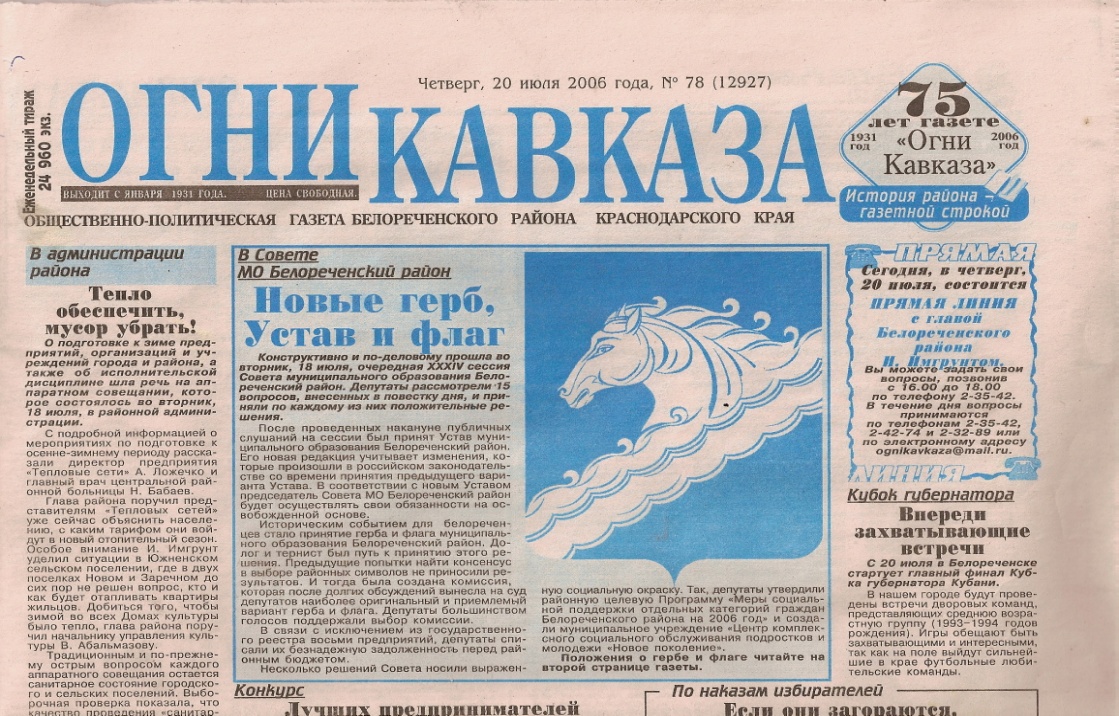 ИНФОРМАЦИОННЫЙ БЮЛЛЕТЕНЬ ПОСТАНОВЛЕНИЙ ГЛАВЫ МУНИЦИПАЛЬНОГО ОБРАЗОВАНИЯ БЕЛОРЕЧЕНСКИЙ РАЙОН2019г.